2021 CCWC Next Gen Emerging Leader Millennial Award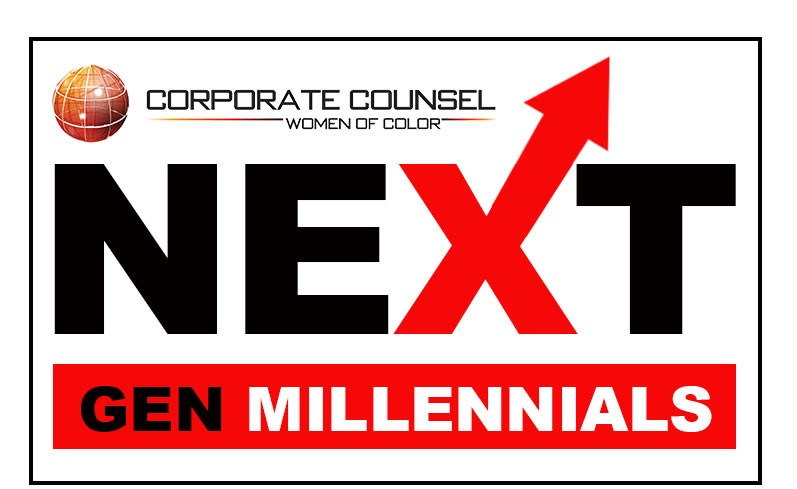 Submit Your Nominations TodayDo you know a millennial in the legal profession who stands out because of her talent, dedication, drive, innovation, commitment to serving the community, and impact?  Please consider nominating a millennial for the CCWC Next Gen Emerging Leader Millennial Award.  Based on the nominations, we will select the most talented millennials in the legal profession. The winners will be announced in July 2021.Note: The deadline for submissions is April 1, 2021.The questions below refer to the candidate. We will ask for the submitter’s information at the bottom.ABOUT THE CANDIDATECandidate’s First and Last NameCandidate’s Job TitleCandidate’s CompanyCandidate’s EmailABOUT THE CANDIDATES ACCOMPLISHMENTSTell us about what makes this candidate stand out as a Next Gen Emerging Leader Millennial Awardee:Legal Talent and Skills, Dedication, Drive, Innovation, Commitment to Serving the Community, ImpactAny Awards or Recognitions?ACCOMPLISHMENTSCANDIDATE’S BIOPlease attached the candidate’s BIO.WHO IS SUBMITTING THIS FORM?Please include your information so that we may reach out to you to clarify detailsWHO IS SUBMITTING THIS FORM First and Last NameJob TitleCompanyEmailEmail this nomination form with the candidate’s bio to CCWCNexGenAward@gmail.com by April 1, 2021. Type “CC Women of Color” in the subject line. Kindly Do Not Exceed 500 Words – You Make Attach Your Response on a Separate Page